Credo Academy  Instructor Application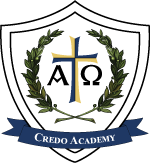 Please fill in the gray boxes in the form below.  Space will expand as you type.MissionCredo Academy is a religious institution whose mission shall be to provide Christian support and encouragement to the home-schooling families by providing a structure under which classes are made available to supplement and complement their own curriculum.Application InformationEducationClassroom InterestWhat Class/Subject are you wanting to teach? Click to enter text.Why do you want to teach at Credo? Click to enter text.Please write a short biography about yourself.  Highlight any qualifications or expertise in the field in which you wish to teach:   Personal BackgroundPlease indicate if you engage in any of the following behaviors: If yes, please explain:  Click to enter text.Have you ever terminated your employment or had your employment terminated or has your employer ever reprimanded you for reasons related to allegations of:If yes, please explain:  Click to enter text.If yes, please explain:  Click to enter text.Has anyone ever brought or threatened to bring civil or criminal claim against you alleging physical or sexual abuse, neglect, or sexual harassment by you?If yes, please explain:  Click to enter text.If yes, please explain:  Click to enter text.If yes, please explain:  Click to enter text.Personal References List 2 personal references other than relatives or employers.Professional ReferencesList 1 professional reference and 1 pastoral reference.Spiritual BeliefsSTATEMENT OF FAITH Credo Academy has adopted the Apostles’ Creed as its statement of faith because, as the most ancient creed of Christianity, it can serve to unify us under the Trinity without allowing denominational differences to distract us from the work we can and should share. The Apostles’ Creed: I believe in God the Father Almighty, Maker of heaven and earth. And in Jesus Christ, His only Son, our Lord; Who was conceived by the Holy Spirit; born of the Virgin Mary; suffered under Pontius Pilate; was crucified, dead, and buried; the third day He rose from the dead; He ascended into heaven; and sits at the right hand of God the Father Almighty; from there He will come to judge the living and the dead. I believe in the Holy Spirit; the holy Christian Church, the communion of saints; the forgiveness of sins; the Resurrection of the body; and the life everlasting.STATEMENT ON MARRIAGE, GENDER, AND SEXUALITYWe believe that God wonderfully and immutably creates each person as male or female, and that these two distinct, complementary genders together reflect the image and nature of God. We believe that God created marriage to be exclusively the union of one man and one woman, and that intimate sexual activity is to occur exclusively within that union.STATEMENT OF FINAL AUTHORITY AND CONDUCTWhile we are not a church, we are distinctly Christian.  Therefore, our statement of faith (above) and other statements contained herein do not exhaust the extent of our beliefs.  The Bible itself, as the inspired and infallible Word of God, speaks with final authority concerning truth, morality, and the proper conduct of mankind.  For the purposes of Credo Academy’s faith, doctrine, practice, policy, and discipline, our Board of Directors is Credo Academy’s final interpretive authority on the Bible’s meaning and application. PHOTOGRAPHIC RELEASE I hereby give my consent to have my photograph and biography posted on the public and private section of the Credo Academy website, photo album, or yearbook.COMMUNICATIONSIt is important for Credo Academy to maintain effective means of communication with our instructors, families, and students. To receive forum emails and weekly emails, and SMS text messages from Credo Academy participants and leadership, I understand that I need to set my email preferences (in your website profile) to accept these emails, and please allow Credo to send SMS messages to your cell phone.  I understand that I am responsible to be acquainted with all the information sent through the forum, weekly email, SMS, and what is posted on the website, and I will not hold Credo Academy liable for any information I missed.TERMS AND CONDITIONSTerms and Conditions are available to read on our website, or click HERE to read. CORE VALUES AND ADDITIONAL BELIEFSThe following statements are not exhaustive, but they reflect the kind of organization Credo Academy will be and our posture toward those we serve. We provide assistance to Christian families with their home-school journey. We are not a traditional school or a co-op program. We bring resources (instructors, facility, etc.) together to enhance learning and serve the home school community.We are volunteer-run and led. We do not develop and manage an organizational staff and structure. We are not a church or formal ministry, but we seek to come alongside Christian families who will commit to our Statement of Faith, Core Values, and Additional Beliefs.As a religious institution, Credo Academy seeks to resolve conflict between families, teachers, volunteers, and students by the process detailed in Matthew 18.  Any conflict that can't be resolved by these principles will be referred to Peacemaker Ministries.As an applicant for Teacher/Instructor, I accept the above. Signature: Click to enter text.          Date: Click to enter text.Name:  Click to enter text.Phone:  Click to enter text.Address:  Click to enter text.Cell Phone:  Click to enter text.City, State, Zip: Click to enter text.Email Address:  Click to enter text.Click to enter text.Children:  Click to enter text.Church you attend?  Click to enter text.Ages of Children:  Click to enter text. Length of time you have attended: Click to enter text.Last Educational Degree:  Click to enter text.College/University:   Location: Click to enter text.High School:  Click to enter text.Location: Click to enter text.Additional Degrees and Schooling:Click to enter text.1st Reference Name:  Click to enter text.2nd Reference Name:  Click to enter text.Address:  Click to enter text.:City, State, Zip:  Click to enter text.Address:  Click to enter text.City, State, Zip:  Click to enter text.Phone:  Click to enter text.Phone:  Click to enter text.Email Address:  Click to enter text.Email Address:  Click to enter text.Relationship to you:  Click to enter text.Relationship to you:  Click to enter text.Professional Name:  Click to enter text.Pastoral Reference Name:  Click to enter text.Address:  Click to enter text.City, State, Zip:  Click to enter text.Address: Click to enter text.City, State, Zip:  Click to enter text.Phone:  Click to enter text.Phone:  Click to enter text.Email Address:  Click to enter text.Email Address:  Click to enter text.Organization Name: Click to enter text.Organization Name:  Click to enter text.Title/Position:  Click to enter text.Title/Position:  Click to enter text.